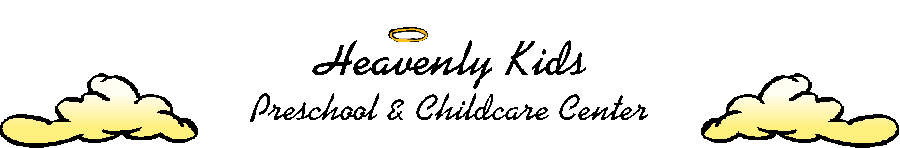 711 N. Thacker AveKissimmee Fl . 34741407-870-78441. At drop off when you arrive please ring the bell and wait for a staff member. They will first take the temperature of your child (ren) and may ask a few questions about the child's health the previous night.2. You will be given hand sanitizer and then allowed in the main hallway to clock in your child.3. The staff member will take your child to the restroom to wash their hands and then will escort them to their assigned classroom or cafeteria for the day. 4. Parents will not be allowed to enter classrooms, cafeteria or hallways leading to the classes.5. Parents are encouraged to wear a face mask at drop off and pick up if possible.6. If your child brings a backpack to school they must take it home with them at pick-up daily.  7. Once you have clocked your child in, you must vacate the premises. If you have to speak with the teacher you must do so via email or through the remind app.8. We are operating the facility with an extreme scaled back staff so on the spot meeting or long conversation will not be possible. 9. At pick up when you arrive at the building ring the bell and wait a staff member will bring your child to you. The staff member will clock your child out there is no need to enter the building.10. It is important the same person that drops off is all the person who does the pick up as well but if the need arises and you must have someone different pick up your child please notify the staff prior to leaving the building. This will avoid long wait time at pick up to verify the validation of the individual while they are waiting outside.Accredited By FLOCS#4616